Warszawa, 17.05.2024Nawilżenie, wzmocnienie i komfortJak stworzyć idealne SPA dla włosów?Mocne, zdrowe i sprężyste włosy wyglądają pięknie w każdej stylizacji. To właśnie dlatego ich perfekcyjna pielęgnacja jest celem większości z nas. Perfekcyjna, czyli jaka? Spersonalizowana, czyli dokładnie odpowiadająca potrzebom naszych pasm. Eksperci wskazują, że pielęgnację top-of-the-top możemy wykonać we… własnej łazience.O jakich włosach marzysz? Bez względu na to, jaki kolor pasm mamy, czy nosimy długie pukle, czy stylowego jeża, a także czy wolimy kosmyki naturalne, czy farbowane, wymarzone włosy to te dobrze nawilżone, odżywione i mocne… prawda? Takie pasma wyglądają świetnie w każdej niemal stylizacji, a ich look to najlepsza ozdoba. Takie są takty. Fryzjerzy i styliści podkreślają, że kluczem do osiągnięcia efektu zachwycających, zdrowych i sprężystych włosów jest SPA – to domowe, które możemy zorganizować sobie we własnej łazience. Wskazują, że nie jest to trudne, a rezultaty potrafią zachwycać. O czym warto pamiętać, by zmaksymalizować efektywność pielęgnacji w domowym SPA dla włosów?Po pierwsze, rozpoznaj potrzebyZasada numer jeden fryzjerów i trychologów to: słuchaj własnych włosów, obserwuj ich reakcje. Nasze pasma zwykle wyraźnie „dają nam znać”, kiedy zestawienie składników kosmetycznych lub klimat przypadną lub nie przypadną im „do gustu”. Zasada numer dwa to PEH, czyli utrzymanie równowagi humektantów, protein i emolientów, które stało się prawdziwym must-have włosomaniaczek. I słusznie, ponieważ pozwala dostarczać włosom składniki aktywne (np. w szamponach lub odżywkach) w proporcjach, które dokładnie odpowiadają ich potrzebom. Jak rozpoznać, czego aktualnie potrzebują nasze pasma? Specjaliści wskazują, że bezcenną wskazówką może być popularny i bardzo prosty test szklanki z wodą.– Test szklanki z wodą to prosty sprawdzian, dzięki któremu rozpoznamy, czy nasze włosy są nisko czy wysokoporowate, a w konsekwencji – dobierzemy kosmetyki i sposób pielęgnacji do ich potrzeb.  – mówi Agnieszka Kowalska, Medical Advisor, ekspert marki BAŚKA. – Żeby przeprowadzić test należy wrzucić włos do pojemnika z wodą i odczekać pięć minut. Następnie możemy zaobserwować, w jakim położeniu znajdzie się pasmo. Jeśli pływa, włos jest niskoporowaty. Jeśli znajdziemy go na dnie pojemnika – jest wysokoporowaty. Śrenioporowaty kosmyk zatrzyma się z kolei pod wodą. To dla nas cenna wskazówka, ponieważ każdy z typów włosa potrzebuje innej kombinacji składników PEH. Wysokoporowate kosmyki zwykle dobrze tolerują proteiny i humektanty, a niskoporowate – warto obdarowywać proteinami sporadycznie, regularnie stosując emolienty – dodaje. Po drugie, kwadrans dla relaksu… i efektywnościPerfekcyjna pielęgnacja wymaga konsekwencji. Co może wspomóc nas w systematycznym działaniu? Specjaliści wskazują, że zapach i konsystencja. – Warto do pielęgnacji włosów wybierać szampony i odżywki, które nie tylko mają dobre, bogate składy, ale także odpowiada nam ich faktura i zapach – mówi Agnieszka Kowalska. – Sięgajmy po szampony w piance, które łatwo zaaplikować, np. BAŚKA Wzmacniający szampon w piance malinowy, który doskonale oczyszcza, reguluje i pielęgnuje skórę głowy i włosów. Praktyka pokazuje, że im większą przyjemność odczuwamy podczas pielęgnacji włosów, tym łatwiej nam jest na stałe włączyć pożyteczne praktyki do naszego rytuału pielęgnacyjnego – dodaje. Po trzecie, korzystaj z mocy naturyEksperci wskazują, że włosy – bez względu na ich indywidualną charakterystykę – bardzo dobrze reagują na ekstrakty naturalne. Warto wypatrywać ich w szamponach, odżywkach i wcierkach. Czego szukać? – Cennym składnikiem szamponów jest na przykład wyciąg z korzeni rzodkiewki, który kondycjonuje skórę głowy i stymuluje porost włosów. Pasma dobrze reagują także na ekstrakt z jabłka, który regeneruje, głęboko nawilża kosmyki i kondycjonuje. W produktach do włosów warto także szukać wyciągu z kiełków pszenicy, który obfituje w witaminy i minerały, odżywiając włosy i nadając im miękkość oraz zdrowy połysk – mówi Agnieszka Kowalska.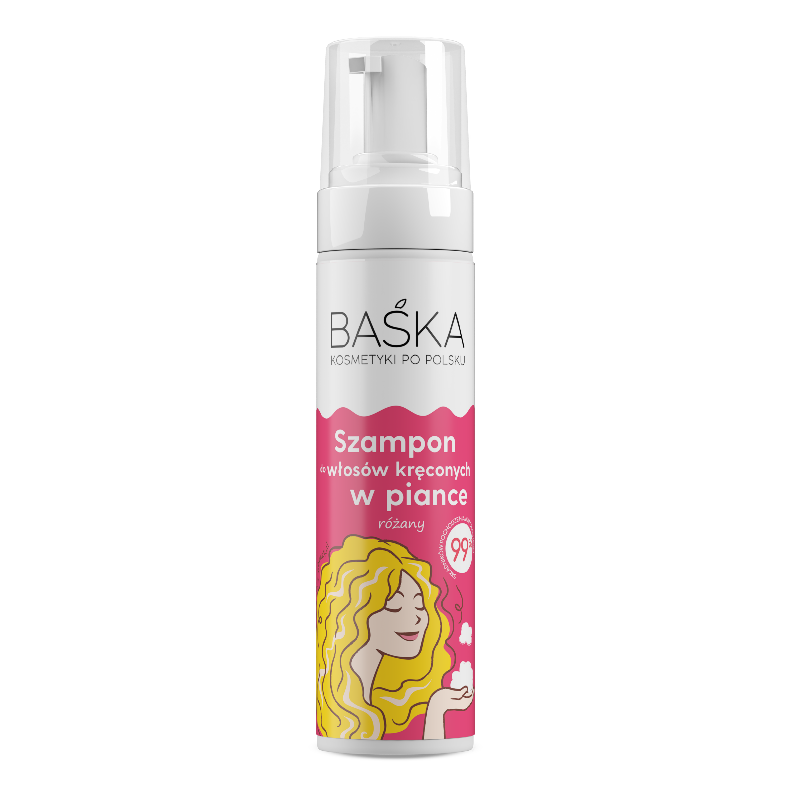 BAŚKA Szampon w piance do włosów kręconych RóżanySpecjalnie opracowana formuła wzbogacona została o niacynamid, który poprawia krążenie skóry głowy i wzmacnia cebulki włosów. Dodatkowo zawarty pantenol skutecznie nawilża i wzmacnia łodygę włosów, dzięki czemu ujarzmione loki stają się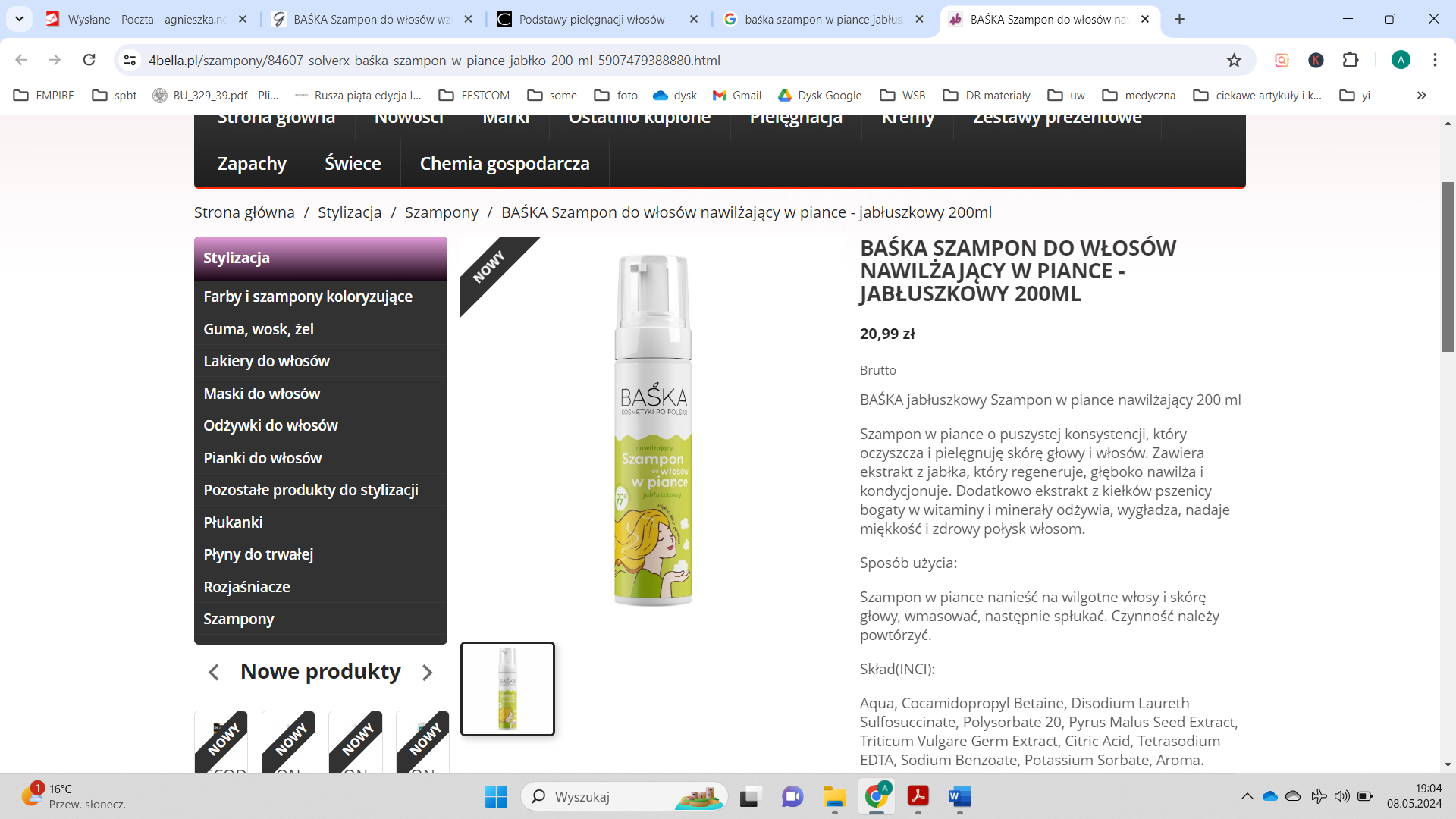 sprężyste, mocne i lśniące.Pojemność: 200 mlBAŚKA nawilżający szampon w piance JabłuszkowySzampon, który oczyszcza i pielęgnuje skórę głowy i włosy. Zawiera ekstrakt z jabłka, który regeneruje, głęboko nawilża i kondycjonuje. Dodatkowo ekstrakt z kiełków pszenicy bogaty w witaminy i minerały odżywia, wygładza, nadaje miękkość i zdrowy połysk włosom.Pojemność: 200 ml Linię uzupełnia:BAŚKA Wzmacniający szampon w pianceMalinowy Kontakt dla mediów:Agnieszka Nowakowska - TwardowskaManager PRe-mail: agnieszka.nowakowska@festcom.plmob: 660777909###BAŚKA to polska marka stworzona przez Empire Pharma sp. z o.o. Kosmetyki BAŚKA mają przywołują wspomnienie lata, wakacji, spotkań z przyjaciółmi. Wpływają na nasze zmysły swoim zapachem i różnorodnością barw, wprawiając nas w stan relaksu, odprężenia i szczęścia. BAŚKA jest tak po prostu zniewalająca i pełna rozmaitych kolorów, odzwierciedlających nastrój. Każda kąpiel oraz mycie włosów ma przenosić użytkownika do malowniczej i harmonijnej krainy. Kosmetyki BAŚKA łączą w sobie holistyczne podejście do pielęgnacji z szacunkiem do natury oraz harmonii życia.https://www.instagram.com/baska_kosmetyki/